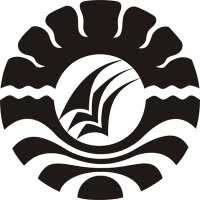 SKRIPSIPERILAKU ANAK HIPERAKTIF DI TAMAN KANAK-KANAKTERATAI UNM KOTA MAKASSARMISDAWATIPROGRAN STUDI PENDIDIKAN GURU PENDIDIKAN ANAK USIA DINIFAKULTAS ILMU PENDIDIKANUNIVERSITAS NEGERI MAKASSAR2014PERILAKU ANAK HIPERAKTIF DI TAMAN KANAK-KANAKTERATAI UNM KOTA MAKASSARSKRIPSIDiajukan Untuk Memenuhi SebagianPersyaratan Untuk Memperoleh Gelar Sarjana Pendidikan ( S.Pd) Pada Program Studi Pendidikan Guru Pendidikan Anak Usia Dini Fakultas Ilmu Pendidikan Universitas Negeri MakassarOleh :MISDAWATI104904092PROGRAM STUDI PENDIDIKAN GURU PENDIDIKAN ANAK USIA DINIFAKULTAS ILMU PENDIDIKAN UNIVERSITAS NEGERI MAKASSAR2014i               KEMENTERIAN PENDIDIKAN DAN KEBUDAYAAN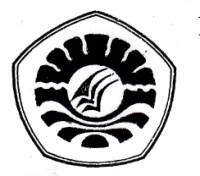 		     	UNIVERSITAS NEGERI MAKASSAR        FAKULTAS ILMU PENDIDIKANPROGRAM STUDI PENDIDIKAN GURU PENDIDIKAN ANAK USIA DINI Alamat: Jl. Tamalate I Kampus Tidung Fax (0411) 883076, (0411) 884457 MakassarPERSETUJUAN PEMBIMBINGSkripsi dengan judul “Perilaku Anak Hiperaktif di Taman Kanak-kanak Teratai UNM Kota Makassar.Atas nama:Nama		: MisdawatiNIM		: 104 904 092Prodi		: Pendidikan Guru Pendidikan Anak Usia Dini (PG-PAUD)Fakultas	: Ilmu PendidikanTelah dipertahankan pada ujian tutup tanggal 18 Juli 2014 dan dinyatakan lulus.Makassar,      Julii  2014Pembimbing I					                     Pembimbing IIHerman, S.Pd, M.Pd                                             	 Syamsuardi, S.Pd, M.PdNIP. 19830429  200812 1 007	                       NIP. 19830210 200812 1 002Mengetahui,Ketua Prodi PG-PAUD FIP UNMSyamsuardi, S.Pd, M.PdNIP. 19830210 200812 1 002MOTTO“ Mencintai dan dicintai adalah dua hal yang hakikiNamun ….jangan pernah mencintai mahluk atau apapun Yang mendatangkan kenikmatan diduniaMelebihi kecintaan kita kepada Allah…Karya ini kuperuntukan kepada AyahandaDan Ibunda tercinta yang senantiasaMencurahkan kasih sayangnya dalam mengasuhdan Membimbing tanpa kenal lelah, begituhpula saudara-saudaraku serta sahabatkuTersayang yang telah memberikan motivasidalam mengikuti dunia pendidikanvPERNYATAAN KEASLIAN SKRIPSISaya yang bertanda tangan di bawah ini :Nama 					: MISDAWATINIM					: 104904092Jurusan/Program Studi		: PGPAUD/S1Judul/Skripsi				: Perilaku Anak Hiperaktif di Taman                                         Kanak-kanak  Teratai UNM Kota Makassar.Menyatakan dengan sebenar-benarnya bahwa skripsi yang saya tulis ini benar merupakan hasil karya saya sendiri dan bukan merupakan pengambilan alihan tulisan atau pikiran orang lain yang saya akui sebagai tulisan atau pikiran sendiri.Apabila dikemudian hari terbukti atau dapat dibuktikan bahwa skripsi ini hasil jiplakan, maka saya bersedia menerima sanksi atas perbuatan tersebut sesuai ketentuan yang berlaku.							Makassar,		Juli  2014							Yang membuat pernyataan,							  MISDAWATIivABSTRAKMisdawati. 2014. Perilaku Anak Hiperaktif di Taman Kanak-kanak Teratai UNM Kota Makassar. Skripsi. Dibimbing oleh  Herman, S.Pd, M.Pd dan Syamsuardi, S.Pd, M.Pd Fakultas Ilmu Pendidikan Universitas Negeri Makassar.Penelitian ini untuk mengetahui Perilaku anak hiperaktif di taman kanak-kanak teratai UNM Kota Makassar. Fokus masalah utama penelitian ini yaitu: 1) bagaimana karakteristik perilaku anak hiperaktif 2) bagaimana pola penanganan anak hiperaktif. Tujuan penelitian ini yaitu: 1) untuk mengetahui karakteristik  perilaku  anak hiperaktif 2) untuk mengetahui pola penanganan anak hiperaktif.Penelitian ini menggunakan pendekatan kualitatif dengan jenis penelitiannya yaitu deskriptif kualitatif. Kehadiran peneliti sebagai pengumpil data. Depkrisi lokasi penelitian yaitu di Taman Kanan-kanan Teratai UNM. Sumber data yaitu kepala sekola, guru dan terutama orang tua anak. Tahap-tahap penelitian yaitu persiapan, pengumpulan data dan pengumpulan data dan pengelolaan. Data dikumpulkan melakui teknik wawancara , dan observasi, sedangkan analisis data penelitian yaitu dengan menggunakan analisis kualitatif.Hasil penelitian menunjukkan bahwa, perilaku hiperaktif di Taman Kanak-kanak Teratai UNM yaitu  mengenai tentang perilaku anak hiperaktif di Taman Kanak-kanak Teratai UNM mengenai tentang karakteristik anak yang di perlihatkan oleh anak hiperaktif yaitu a) mengalami kesulitan dalam memusatkan perhatiannya,b) sulit untuk duduk tenang, c) sering melakukan aktifitas fisik yang berbahaya, d) sering berbicara berlebih, dan e) sering tanpa tidak mendengarkan atas apa yang di katakan kepadanya. Guru di Taman kanak taman kanak-kanak dapat mengatasi karakteristik yang dimiliki oleh anak walaupun belum maksimal tetapi guru sudah berusaha untuk menangani perilaku anak yang timbul.Guru berusana untuk memberikan pola penangan agar anak dapat mengikuti pelajaran dengan baik sesuai yang diharapkan oleh orang tuanya walaupun sampai sekarang baru sedikit perubahan yang di berikan oleh anak namun guru berusaha adalah kunci Utama Yang Dimiliki Oleh Guru.PRAKATAPuji dan syukur penulis panjatkan kehadirat Allah Swt. Karena dengan rahmat, Taufiq dan hidayah-Nyalah sehingga skripsi ini dapat dirampungkan . Skripsi ini berjudul” Perilaku Anak Hiperaktif di Taman Kanak-kanak Teratai UNM ( Studi Kasus Satu Orang Anak di Taman Kanak-kanak Teratai UNM )”.Penulisan skripsi ini dimaksudkan untuk memenuhi salah satu guna memperoleh gelar S1 dan menyelesaikan program studi Pendidikan  Guru Pendidikan Anak Usia Dini Fakultas Ilmu Pendidikan Universitas Negeri Makassar.Dalam penulisan skripsi ini,  banyak hambatan dan kesulitan penulis jumpai, namun berkat bantuan bimbingan dan arahan dari berbagai pihak baik materi maupun moril akhirnya skripsi ini dapat diselesaikan. Untuk itu penulis mengucapakan terimah kasih yang sebesar-besarnya kepada Herman, S.Pd.M,Pd selaku pembimbing I dan Muh. Yusri Bachtiar, S.Pd .M, Pd selaku pembimbing II yang penuh relah dengan penuh kesabaran dan keikhlasan untuk banyak meluangkan waktu, tenaga dan pikirannya dalam memberikan bimbingan dan motivasinya selama penyusunan skripsi ini. Dalam penyusunan skripsi ini, penulis telah banyak mendapat bantuan dari berbagai pihak, oleh karenanya penulis ingin menyampaikan penghargaan dan ucapan terimah kasih yang sebesar-besarnya kepada:viiProf. Dr. H. Arismunandar, M.Pd selaku Rektor Universitas Negeri Makassar yang telah memberikan izin kepada penulis untuk mengikuti pendidikan pada Program Studi Pendidikan Guru Pendidikan Anak Usia Dini. Prof. Dr. H. Ismail Tolla, M.Pd selaku Dekan Fakultas Ilmu Pendidikan,                             Drs. Ali Latief Amri,M.Pd selaku Pembantu dekan I, Drs. Andi Mappincara, M.Pd selaku Pembantu dekan II, Drs. Muh. Faisal, M.Pd selaku pembantu dekan III yang telah mengizinkan, memberikan kesempatan kepada penulis untuk melaksanakan penelitian dan menyiapkan sarana dan prasarana yang dibutuhkan selama pendidikan Program S1 FIP UNM.Syamsuardi, S.Pd, M.Pd selaku Ketua dan Arifin Manggau, S.Pd, M.Pd selaku Sekretaris Program Studi Pendidikan Guru Pendidikan Anak Usia Dini yang telah mengarahkan dan membimbing penulis untuk melaksanakan penelitian sehingga skripsi ini dapat terselesaikan dengan baik.Bapak dan Ibu Dosen Program Studi Pendidikan Guru Pendidikan Anak Usia Dini Fakultas Ilmu Pendidikan Universitas Negeri Makassar yang telah memberikan pengajaran selama ini.Kepala Taman Kanak-kanak Teratai UNM, Guru, Staf di lingkungan taman Kanak-kanak yang telah memberikan kesempatan untuk melakukan penelitian selama ini.viii Teristimewa Ayahanda dan Ibunda tersayang, saudara-saudaraku tercinta, serta seluruh keluarga besarku yang telah memberikan kasih sayang, motivasi, dan sumbangsih moril dan material, serta doa sehingga penulis dapat menyelesaikan studi ini.Seluruh rekan-rekan mahasiswa PGPAUD Fakultas Ilmu Pendidikan Universitas Negeri Makassar, serta sahat-sahabatku yang memberikan bantuan dan kerja samanya dalam perkuliahan maupun dalam penyusunan skripsi ini. Semoga segalah bantuan dan bimbingan yang diberikan bernilai pahala di Sisi Allah Sub’hanahu Wata’ala. Penulis sadar dalam penyusunan skripsi ini, masi terdapat beberapa kekurangan.Olehnya Itu, saran dan kritikan yang sifatnya membangun senantiasa diharapkan demi kesempurnaan karya ini, dan semoga Skripsi ini dapat bermanfaat khususnya bagi penulis dan bagi generasi mahasiswa Pendidikan Guru Pendidikan Anak Usia Dini pada umumnya . Aamin.  Makassar, 	         2014  PenulisixDAFTAR LAMPIRAN Nomor 				Judul				Halaman       Pedoman observasi terhadap perilaku anak hiperaktif	      53       Hasil observasi terhadap perilaku anak hiperaktif		      54        Pedoman wawancara dengan kepala sekolah		      56        Pedoman wawancara dengan guru QT		                  57         Pedoman wawancara dengan orangtua anak		      58        Hasil wawancara dengan kepala sekolah			      59        Hasil wawancara degan guru QT				      57        Hasil wawancara dengan orangtua anak			      58      Lampiran dokumentasi					      67			xDAFTAR ISI										HalamanHALAMAN JUDUL								        iPERSETUJUAN PEMBIMBING						       iiPENGESAHAN UJIAN SKRIPSI						      iiiMOTTO									      ivPERNYATAAN KEASLIAN SKRIPSI					      vABSTRAK									      viPRAKATA									     viiDAFTAR LAMPIRAN							      x DAFTAR ISI 									     xiBAB I. PENDAHULUAN							      1Latar Belakang							      1Fokus Masalah						                  5Tujuan Penelitian 							      6Manfaat Penelitian							      6BABII.KAJIAN PUSTAKA DAN KERANGKA PIKIR			       8Kajian Pustaka							        8Pengertian Prilaku    						        8Hiperaktif 						    	        9Pengertian Hiperaktif				   	        9Gejala Anak Hiperaktif					       11Ciri-ciri Anak Hiperakti					       14Problem-Problem Yang Dialami oleh Anak Hiperaktif	       16Faktor-Faktor Penyebab Anak Menjadi Hiperaktif		       19Penanganan Terhadap Perilaku Anak Hiperaktif		       27xiBAB III METODE PENELITIAN					       30Pendekatan dan Jenis Penelitian					       30Kehadiran Peneliti								30Deskripsi Lokasi Penelitian						31Sumber Data								31Prosedur Pengumpulan Data						31Analisis Data								33Pengecekan Keabsahan Data						34BAB IV. HASIL PENELITIAN DAN PEMBAHASAN				35Hasil Penelitian								35Pembahasan 									44BAB V. KESIMPULAN DAN SARAN						48Kesimpulan									48Saran 										49DAFTAR PUSTAKA									50LAMPIRAN										52XiiSURAT PERNYATAANYang bertandatangan di bawah ini  :Nama 			           : MisdawatiTempat, Tanggal lahir           : Karangan, 9 Desember 1991Agama 		           : IslamPendidikan 		           : S1 PGPAUDAlamat 		           : Jn.Skarda N1 No.2Dengan ini menyatakan bahwa, saya bersedia menerima berbagai resiko apapun atas pemakaian foto berkerudung pada ijazah dan tidak akan menuntut pihak Universitas Negeri Makassar jika di kemudian hari terjadi hal-hal yang tidak di inginkan akibat perbuatan tersebut.Demikianlah surat pernyataan ini saya buat, untuk dipergunakan dengan sebaik-baiknya.Yang membuat pernyataanMISDAWATI